Publicado en  el 30/06/2015 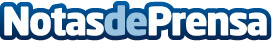 La Sala Berlanga acoge el ciclo ‘Perlas Únicas’ del 4 al 12 de julioDatos de contacto:Nota de prensa publicada en: https://www.notasdeprensa.es/la-sala-berlanga-acoge-el-ciclo-perlas-unicas_1 Categorias: Música http://www.notasdeprensa.es